
FIRST POLO WOMEN pen duick5,0 pour 1 avis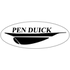 Description : Polo respirant femme. Manches américaines. Col de la même matière que le polo. Etiquette imprimée pour plus de confort. Double surpiqûre aux manches et à l'ourlet.
100% polyester. 140 g/m². 
Grammage: 140g/m²Guide des tailles Documentation pdf  Haut du formulaireCOMMANDER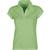 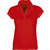 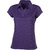 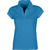 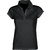 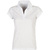 Bas du formulaire